（様式２）学習教材貸出事業　グッズ利用報告書　　年　　月　　日一般財団法人広島県環境保健協会地域活動支援センター長次のとおり報告致します。　（写真データがある場合は、別途CD-ROMなどで送っていただくか、                         E-mail（chiiki-c@kanhokyo.com／jumpei.yoshii@kanhokyo.com）でお送りください。）借　用　期　間　　年　　月　　日（　　）～　　　　　年　　月　　日（　　）使  　用 　 日　　年　　月　　日（　　）使　用　目　的（行事名など）実　施　場　所対象者・人数対象者：　　　　　　　　　　　　　人数：　　　　　　人実　施　状　況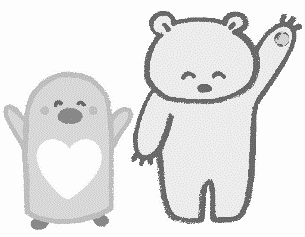 ＊どのようにグッズを利用したか、プログラムの内容などを具体的にご記入ください。＊グッズを使用している様子が分かる写真を添付してください!!その他要望など＊追加して欲しいグッズなどありましたらご記入ください。